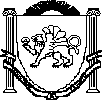 АДМИНИСТРАЦИЯЗыбинского сельского поселения Белогорского районаРеспублики КрымП О С Т А Н О В Л Е Н И Е28 июня  2021 г.	село Зыбины       	№ 81Об утверждении Положения по применению инициативного бюджетирования в Зыбинском сельском поселенииБелогорского района Республики КрымВ соответствии со статьями 74, 86 Бюджетного кодекса Российской Федерации, Федеральным законом от 6.10.2003 года №131-ФЗ «Об общих принципах организации местного самоуправления в Российской Федерации», законом Республики Крым от 29.05.2020№77-ЗРК/2020 «Об инициативном бюджетировании в Республике Крым, с целью активизации участия жителей Зыбинского сельского поселения Белогорского района Республики Крым в осуществлении местного самоуправления и решения вопросов местного значения посредством реализации на территории Зыбинского сельского поселения Белогорского района Республики Крым проектов инициативного бюджетирования, в соответствии с Уставом Зыбинского сельского поселения Белогорского района Республики Крым, Администрация Зыбинского сельского поселенияПОСТАНОВЛЯЕТ:Утвердить Положение по применению инициативного бюджетирования в Зыбинском сельском поселении Белогорского района Республики Крым согласно приложению.Настоящее постановление подлежит официальному обнародованию на официальной странице муниципального образования Зыбинское сельское поселение Белогорского района на портале Правительства Республики Крым belogorskiy.rk.gov.ru в разделе «Белогорский район. Муниципальные образования района. Зыбинское сельское поселение», на официальном сайте поселения «Зыбинское -сп.рф» и на информационном стенде администрации Зыбинского сельского поселения по адресу: ул. Кирова, 13, с. ЗыбиныНастоящее постановление вступает в силу с момента обнародования.Контроль за исполнением постановления оставляю за собой.Председатель Зыбинского сельского совета - Глава администрацииЗыбинского сельского поселения	Т.А. КнижникПриложениек постановлению администрации Зыбинского сельского поселения Белогорского района Республики Крым от 28.06. 2021 № 81ПОЛОЖЕНИЕпо применению инициативного бюджетирования в администрации Зыбинского сельского поселения Белогорского районаРеспублики КрымОсновные понятия, используемые в настоящем постановлении.Для целей настоящего Положения используются следующие основные понятия:инициативное бюджетирование - форма участия жителей, индивидуальных предпринимателей, юридических лиц, осуществляющих свою деятельность на территории Зыбинского сельского поселения Белогорского района Республики Крым в решении вопросов местного значения посредством определения направлений расходования бюджетных средств;инициативная группа - группа жителей, индивидуальных предпринимателей, юридических лиц, осуществляющих свою деятельность на территории Зыбинского сельского поселения Белогорского района Республики Крым, самоорганизованная на основе общности интересов с целью решения вопросов местного значения;проект инициативного бюджетирования - проект, подготовленный инициативной группой и оформленный в соответствии с требованиями настоящего Положения;конкурсная комиссия инициативного бюджетирования (далее - конкурсная комиссия) - коллегиальный орган, созданный для проведения конкурсного отбора проектов инициативного бюджетирования.Цель, задачи и принципы инициативного бюджетирования.Целью инициативного бюджетирования является активизация участия жителей в определении приоритетов расходования средств местных бюджетов и поддержка инициатив жителей в решении вопросов местного значения.Задачами инициативного бюджетирования являются:повышение эффективности бюджетных расходов за счет вовлечения жителей в процессы принятия решений на местном уровне и усиление гражданского контроля за деятельностью органов местного самоуправления в ходе реализации проектов инициативного бюджетирования;повышение открытости деятельности органов местного самоуправления;развитие взаимодействия администрации Зыбинского сельского поселения Белогорского района Республики Крым и населения Зыбинского сельского поселения Белогорского района Республики Крым.Принципами инициативного бюджетирования являются:конкурсный отбор проектов инициативного бюджетирования;равная доступность для всех жителей Зыбинского сельского поселения Белогорского района Республики Крым в выдвижении проектов инициативного бюджетирования для участия в конкурсном отборе;открытость и гласность процедур проведения конкурсного отбора.Уполномоченным органом Зыбинского сельского поселения Белогорского района Республики Крым по предоставлению документов для участия в конкурсном отборе проекта инициативного бюджетирования является администрация Зыбинского сельского поселения Белогорского района Республики Крым (далее - уполномоченный орган).Финансирование проектов инициативного бюджетирования осуществляется за счет средств бюджета Зыбинского сельского поселения Белогорского района Республики Крым врамках муниципальных программ в соответствующих отраслевых направлениях (далее по тексту – Субсидии), а также за счет средств населения Зыбинского сельского поселения Белогорского района Республики Крым, индивидуальных предпринимателей и юридических лиц.Максимальное количество проектов инициативного бюджетирования и общая предельная сумма финансирования проектов инициативного бюджетирования устанавливается ежегодно администрацией Зыбинского сельского поселения Белогорского района Республики Крым исходя из общей суммы средств, предусмотренных в бюджете Зыбинского сельского поселения Белогорского района Республики Крым для финансирования проектов инициативного бюджетирования.Распределение субсидий на проекты инициативного бюджетирования.Субсидии предоставляются на следующие виды объектов и работ по строительству, восстановлению или ремонту:объекты жилищно-коммунальной инфраструктуры, находящиеся в муниципальной собственности;автомобильные дороги, находящиеся в муниципальной собственности, и придомовые территории;муниципальные учреждения культуры, в том числе используемые для проведения общественных и культурно-массовых мероприятий;объекты культурного наследия муниципального значения;муниципальные объекты физической культуры и спорта;места захоронения;объекты для обеспечения первичных мер пожарной безопасности;объекты благоустройства и озеленения территории;муниципальные объекты социально-бытового обслуживания населения;места массового отдыха.Субсидия также предоставляется на оплату расходов по подготовке проектно-сметной документации по видам объектов и работ по строительству, восстановлению и ремонту, указанных в настоящем пункте.Не допускается выделение субсидий из местного бюджета на:объекты частной коммерческой деятельности;объекты, расположенные в садоводческих некоммерческих организациях, не находящихся в муниципальной собственности;ремонт или строительство объектов культового и религиозного назначения;проекты, которые служат интересам отдельных этнических групп и создают риск межэтнических конфликтов;проекты, которые могут иметь негативное воздействие на окружающую среду;ремонт или строительство административных зданий, сооружений, являющихся частной собственностью.Средства бюджета Зыбинского сельского поселения Белогорского района Республики Крым в рамках муниципальных программ на реализацию проектов инициативного бюджетирования предоставляются в форме субсидий исполнителям, указанным в муниципальных программах в соответствующих отраслевых направлениях (далее по тексту – Исполнитель) с соблюдением положений законодательства Российской Федерации.Средства, предоставленные в виде субсидий, носят целевой характер и не могут быть использованы на другие цели.Субсидии предоставляются на реализацию проектов инициативного бюджетирования, отобранных по результатам конкурсного отбора проектов инициативного бюджетирования на местном уровне.Субсидии на проекты инициативного бюджетирования из бюджета Зыбинского сельского поселения Белогорского района Республики Крым предоставляются в размере не более 90% от стоимости проекта инициативного бюджетирования. Не менее 10% стоимостипроекта обеспечивается за счет софинансирования средств жителей, индивидуальных предпринимателей, юридических лиц, общественных организации, осуществляющие свою деятельность на территории Зыбинского сельского поселения Белогорского района Республики Крым.Документальным подтверждением софинансирования проекта инициативного бюджетирования жителями, индивидуальными предпринимателями, юридическими лицами, осуществляющими свою деятельность на территории Зыбинского сельского поселения Белогорского района Республики Крым, являются договора пожертвования.Исполнитель обеспечивает результативность, адресность и целевой характер использования денежных средств, выделенных для реализации проекта инициативного бюджетирования.Исполнитель предоставляет отчетность об использовании субсидий на реализацию проектов инициативного бюджетирования в соответствии с муниципальной программой в соответствующих отраслевых направлениях.Исполнитель предоставляет отчетность об использовании денежных средств полученные за счет средств жителей, индивидуальных предпринимателей, юридических лиц, общественных организации, осуществляющие свою деятельность на территории Зыбинского сельского поселения Белогорского района Республики Крым, предоставляется по требованию представителя инициативной группы.Остатки субсидий, неиспользованные в отчетном финансовом году, подлежат возврату получателями указанных денежных средств не позднее 1 марта финансового года, следующего за отчетным, в соответствии с действующим законодательством.Остатки денежных средств, полученные за счет средств жителей, индивидуальных предпринимателей, юридических лиц, общественных организации, осуществляющие свою деятельность на территории Зыбинского сельского поселения Белогорского района Республики Крым, распределяются между ними пропорционально от вносимого финансирования.